ROSE OF SHARON MINISTRIES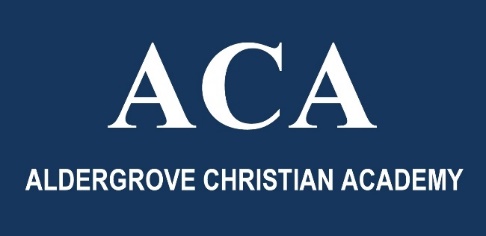 Aldergrove Christian Academy26245 – 28th Avenue, Aldergrove, BC  V4W 2W3Office: 604-856-2577	Fax: 604-857-0088	Email: academy@rosbc.comWebsite: www.rosbc.comTuition Bursary ApplicationFamily InformationName(s) of Parent(s): __________________________________________________________Name of Student(s): ____________________________	Grade ____________________________________	Grade ____________________________________	Grade ____________________________________	Grade ________Address: __________________________________________________________________________	Street	City	Province	Postal CodeHome Phone: (_____) - _______________________	Email: _____________________________Church InformationName of Church Affiliated with: ___________________________________________________Are you:	Attenders only 	Members How often per month do you attend services at your church?	_______How often per month do you participate in other activities in your church?	_______What responsibilities, positions or areas of service do you presently hold in your church?________________________________________________________________________________________________________________________________________________________ACA Tuition InformationSchool Year being applied for:	____________________________Monthly Family Tuition Total for ACA school year being applied for:	$______________Bursary Assistance Requested (Max 50% of total family tuition):	$______________Family Considerations and CommitmentsWe (I) understand the following and agree to fulfil our (my) responsibilities as parent(s):All school admission procedures have been completed and a statement of average monthly income and expenses is attached.This application is for the current school year only as bursary assistance is reassessed for each school year.Applicants will be assessed on the basis of family commitment to Christian Education, their spiritual health and local church commitment, commitment to and suitability for the ACA program as well as their level of financial need.Financial assistance provided by bursary shall not normally exceed 50% of family tuition owing.Prior to bursary funding being approved and made available, families are responsible for 100% of any school fees incurredWhere a bursary recipient family is not maintaining their tuition account, discontinuation of the bursary assistance should be considered by the Servant’s Committee and ROSM Board.Bursaries provided by a church for a family of that church shall first be used to assist a family fellowshipping with that church.Parent Signature(s):__________________________________________________________________________________________Date: _____________________________Servants Committee Use only:Date considered: ________________________________School Year approved for: ____________________________Amount of Tuition Bursary recommended be approved by the ROSM Board:	$_______________/monthServants Committee Chair Name: ___________________________________________________Signature: ___________________________________________________My Average Monthly Income & Expenses